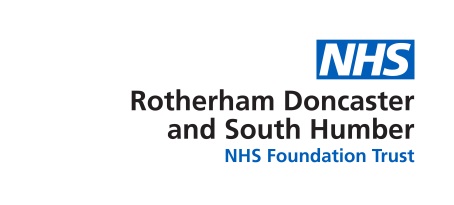          Infection Prevention & Control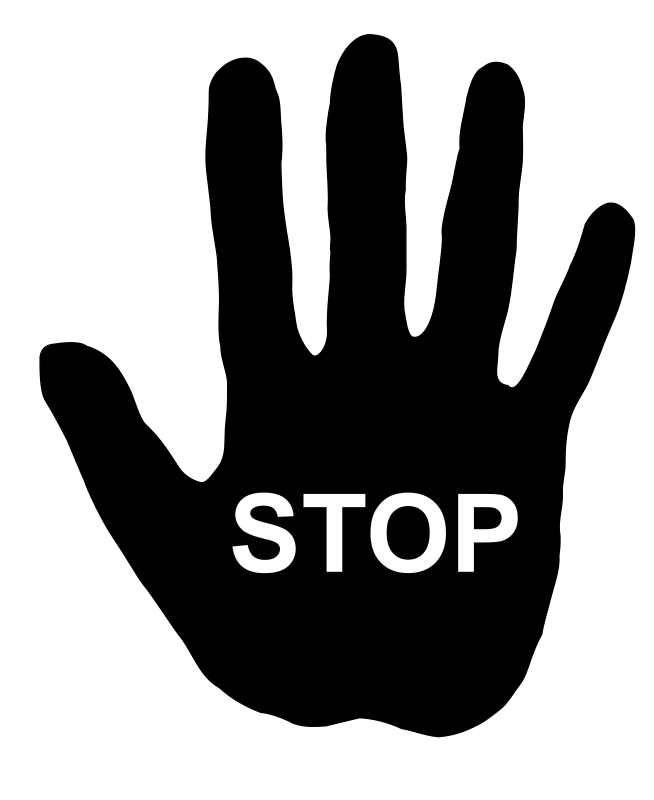 Please see the Nurse in Charge before entering. 